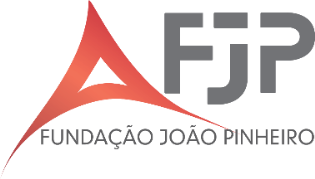 SOLICITAÇÃO DE BOLSA DE ESTUDO DO CURSO DE ADMINISTRAÇÃO PÚBLICASOLICITAÇÃO DE BOLSA DE ESTUDO DO CURSO DE ADMINISTRAÇÃO PÚBLICASOLICITAÇÃO DE BOLSA DE ESTUDO DO CURSO DE ADMINISTRAÇÃO PÚBLICASOLICITAÇÃO DE BOLSA DE ESTUDO DO CURSO DE ADMINISTRAÇÃO PÚBLICAAluno(a)Aluno(a)Aluno(a)Aluno(a)Aluno(a)NOME COMPLETO:NOME COMPLETO:NOME COMPLETO:NOME COMPLETO:Requer Bolsa de Dedicação Exclusiva, nos termos do disposto no § 2º do art. 8 da Lei Estadual nº 18.974, de 29 de junho de 2010.Nestes termos, pede deferimento.Belo Horizonte,______ de___________________________de_________________________________________________________ASSINATURA DO(A) ALUNO(A)_________________________________________________________ASSINATURA DO RESPONSÁVEL LEGAL (EM CASO DE ABSOLUTAMENTE OU RELATIVAMENTE INCAPAZ)Requer Bolsa de Dedicação Exclusiva, nos termos do disposto no § 2º do art. 8 da Lei Estadual nº 18.974, de 29 de junho de 2010.Nestes termos, pede deferimento.Belo Horizonte,______ de___________________________de_________________________________________________________ASSINATURA DO(A) ALUNO(A)_________________________________________________________ASSINATURA DO RESPONSÁVEL LEGAL (EM CASO DE ABSOLUTAMENTE OU RELATIVAMENTE INCAPAZ)Requer Bolsa de Dedicação Exclusiva, nos termos do disposto no § 2º do art. 8 da Lei Estadual nº 18.974, de 29 de junho de 2010.Nestes termos, pede deferimento.Belo Horizonte,______ de___________________________de_________________________________________________________ASSINATURA DO(A) ALUNO(A)_________________________________________________________ASSINATURA DO RESPONSÁVEL LEGAL (EM CASO DE ABSOLUTAMENTE OU RELATIVAMENTE INCAPAZ)Requer Bolsa de Dedicação Exclusiva, nos termos do disposto no § 2º do art. 8 da Lei Estadual nº 18.974, de 29 de junho de 2010.Nestes termos, pede deferimento.Belo Horizonte,______ de___________________________de_________________________________________________________ASSINATURA DO(A) ALUNO(A)_________________________________________________________ASSINATURA DO RESPONSÁVEL LEGAL (EM CASO DE ABSOLUTAMENTE OU RELATIVAMENTE INCAPAZ)Presidência da Fundação João PinheiroPresidência da Fundação João PinheiroPresidência da Fundação João PinheiroPresidência da Fundação João PinheiroPresidência da Fundação João PinheiroDEFIRO, nos termos do disposto no art. 8º da Lei nº 18.974, de 29 de junho de 2010.Belo Horizonte,______ de___________________________de_________________________________________________________PRESIDENTE DA FUNDAÇÃO JOÃO PINHEIRODEFIRO, nos termos do disposto no art. 8º da Lei nº 18.974, de 29 de junho de 2010.Belo Horizonte,______ de___________________________de_________________________________________________________PRESIDENTE DA FUNDAÇÃO JOÃO PINHEIRODEFIRO, nos termos do disposto no art. 8º da Lei nº 18.974, de 29 de junho de 2010.Belo Horizonte,______ de___________________________de_________________________________________________________PRESIDENTE DA FUNDAÇÃO JOÃO PINHEIRODEFIRO, nos termos do disposto no art. 8º da Lei nº 18.974, de 29 de junho de 2010.Belo Horizonte,______ de___________________________de_________________________________________________________PRESIDENTE DA FUNDAÇÃO JOÃO PINHEIROSecretaria de Registro e Controle AcadêmicoSecretaria de Registro e Controle AcadêmicoSecretaria de Registro e Controle AcadêmicoSecretaria de Registro e Controle AcadêmicoSecretaria de Registro e Controle AcadêmicoASSINATURA:ASSINATURA:MASP / MATRÍCULA:DATA:DATA: